Year Four Learning (7.2.21)Year Four Learning (7.2.21)Exercise     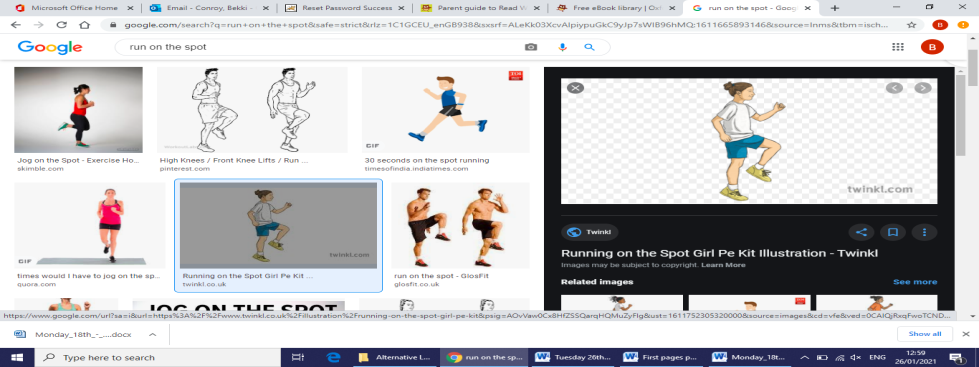 Run on the spot for 30 seconds to warm up then jump or hop on the spot for 30 seconds. Complete as many star jumps as you can in 30 seconds.Exercise     Run on the spot for 30 seconds to warm up then jump or hop on the spot for 30 seconds. Complete as many star jumps as you can in 30 seconds.English – Learning Intention: To use descriptive language to modify sentencesToday we will be continuing with our work on The Great Kapok Tree. Last week you worked hard on using expanded noun phrases to improve simple sentences linked to the story. Today we will be focusing on using a range of adverbials to adapt your sentences further. Open the PowerPoint as this will support you with your learning today and then complete your written tasks We have also attached a handwriting proforma for you to complete. Remember to take care with the joins and size of the ascenders and descenders.Alternative 1 – Learning Intention: To use descriptive language to modify sentences.Today we will be continuing with our work on The Great Kapok Tree. Last week you worked hard on using expanded noun phrases to improve simple sentences linked to the story. Today we will be focusing on using adverbs and adverbials phrases to adapt your sentences further. Open the PowerPoint as this will support you with your learning today and then complete your written tasks. We have also attached a handwriting proforma for you to complete. Remember to take care with the joins and size of the ascenders and descenders.Alternative 2 – Learning Intention: To use descriptive language to modify sentencesLast week you worked hard on adding adjectives to sentences. Today you are going to be given some images and sentences which we would like you to add adverbs. There is a PowerPoint that you should look at which will help you and also then complete your written tasks.We have also attached a handwriting proforma for you to complete. Remember to take care with the joins and size of the ascenders and descenders.English – Learning Intention: To use descriptive language to modify sentencesToday we will be continuing with our work on The Great Kapok Tree. Last week you worked hard on using expanded noun phrases to improve simple sentences linked to the story. Today we will be focusing on using a range of adverbials to adapt your sentences further. Open the PowerPoint as this will support you with your learning today and then complete your written tasks We have also attached a handwriting proforma for you to complete. Remember to take care with the joins and size of the ascenders and descenders.Alternative 1 – Learning Intention: To use descriptive language to modify sentences.Today we will be continuing with our work on The Great Kapok Tree. Last week you worked hard on using expanded noun phrases to improve simple sentences linked to the story. Today we will be focusing on using adverbs and adverbials phrases to adapt your sentences further. Open the PowerPoint as this will support you with your learning today and then complete your written tasks. We have also attached a handwriting proforma for you to complete. Remember to take care with the joins and size of the ascenders and descenders.Alternative 2 – Learning Intention: To use descriptive language to modify sentencesLast week you worked hard on adding adjectives to sentences. Today you are going to be given some images and sentences which we would like you to add adverbs. There is a PowerPoint that you should look at which will help you and also then complete your written tasks.We have also attached a handwriting proforma for you to complete. Remember to take care with the joins and size of the ascenders and descenders.Maths – Learning Intention: To order moneyToday we will be learning to order pounds and pence. Open the PowerPoint as this will support you with your learning today and then complete your written tasks. Remember to read each question carefully and think about how you would solve it. Log on to Times Tables Rockstars with your personal login https://ttrockstars.com/  Complete your personal times table challenges then have a challenge somebody in Year 4 to a ‘Rockslam’. You can even challenge Mrs Conroy or Mr WatsonAlternative 1 – Learning Intention: To order moneyToday we will be learning to order pounds and pence. Open the PowerPoint as this will support you with your learning today and then complete your written tasks. Remember to read each question carefully and think about how you would solve it. Log on to Times Tables Rockstars with your personal login https://ttrockstars.com/  Complete your personal times table challenges then have a challenge somebody in Year 4 to a ‘Rockslam’. You can even challenge Mrs Conroy or Mr WatsonAlternative 2 – Learning Intention: To order moneyToday we will be learning to order pounds and pence. Open the PowerPoint as this will support you with your learning today and then complete your written tasks. Remember to read each question carefully and think about how you will solve it. Log on to Times Tables Rockstars with your personal login https://ttrockstars.com/  Complete your personal times table challenges then have a challenge somebody in Year 4 to a ‘Rockslam’. You can even challenge Mrs Conroy or Mr WatsonMaths – Learning Intention: To order moneyToday we will be learning to order pounds and pence. Open the PowerPoint as this will support you with your learning today and then complete your written tasks. Remember to read each question carefully and think about how you would solve it. Log on to Times Tables Rockstars with your personal login https://ttrockstars.com/  Complete your personal times table challenges then have a challenge somebody in Year 4 to a ‘Rockslam’. You can even challenge Mrs Conroy or Mr WatsonAlternative 1 – Learning Intention: To order moneyToday we will be learning to order pounds and pence. Open the PowerPoint as this will support you with your learning today and then complete your written tasks. Remember to read each question carefully and think about how you would solve it. Log on to Times Tables Rockstars with your personal login https://ttrockstars.com/  Complete your personal times table challenges then have a challenge somebody in Year 4 to a ‘Rockslam’. You can even challenge Mrs Conroy or Mr WatsonAlternative 2 – Learning Intention: To order moneyToday we will be learning to order pounds and pence. Open the PowerPoint as this will support you with your learning today and then complete your written tasks. Remember to read each question carefully and think about how you will solve it. Log on to Times Tables Rockstars with your personal login https://ttrockstars.com/  Complete your personal times table challenges then have a challenge somebody in Year 4 to a ‘Rockslam’. You can even challenge Mrs Conroy or Mr WatsonHistory – Learning Intention: To use information from different sources to answer questionsWe are continuing our learning about the impact the Picts had during their era. Today we are using information from primary and secondary sources to investigate whether there is evidence to prove whether the Picts were in fact fearsome fighters with great tactics. Open the PowerPoint, talk and share your thoughts with someone at home as to whether there is evidence or not to answer the questions. Alternative 1 – Learning Intention: To use information from different sources to answer questionsWe are continuing our learning about the impact the Picts had during their era. Today we are using information from primary and secondary sources to investigate whether there is evidence to prove whether the Picts were in fact fearsome fighters. Open the PowerPoint, talk and share your thoughts with someone at home as to whether there is evidence or not to answer the questions. . Alternative 2 – Learning Intention: To use information from different sources to answer questionsWe are continuing our learning about the impact the Picts had during their era. Today we are using information from primary sources to investigate whether there is evidence to prove whether the Picts were in fact great fighters. Open the PowerPoint, talk and share your thoughts with someone at home as to whether there is evidence or not to answer this question. History – Learning Intention: To use information from different sources to answer questionsWe are continuing our learning about the impact the Picts had during their era. Today we are using information from primary and secondary sources to investigate whether there is evidence to prove whether the Picts were in fact fearsome fighters with great tactics. Open the PowerPoint, talk and share your thoughts with someone at home as to whether there is evidence or not to answer the questions. Alternative 1 – Learning Intention: To use information from different sources to answer questionsWe are continuing our learning about the impact the Picts had during their era. Today we are using information from primary and secondary sources to investigate whether there is evidence to prove whether the Picts were in fact fearsome fighters. Open the PowerPoint, talk and share your thoughts with someone at home as to whether there is evidence or not to answer the questions. . Alternative 2 – Learning Intention: To use information from different sources to answer questionsWe are continuing our learning about the impact the Picts had during their era. Today we are using information from primary sources to investigate whether there is evidence to prove whether the Picts were in fact great fighters. Open the PowerPoint, talk and share your thoughts with someone at home as to whether there is evidence or not to answer this question. ReadingToday we will continue with reading our story Oh Otto! Open the PowerPoint for the next part of the  As you read through the story there are questions for you to try and answer. Alternative Learning Open the book ‘In can hop’ on Oxford Owl, here is a linkhttps://www.oxfordowl.co.uk/api/interactives/29277.htmlRecap the speeds sounds at the front of the book. Now turn to page 6 and practise the green words. Re-read the story ‘The bug’ from pages 15-19. First Fred talk the sounds then say the word. Can you try to read it faster this time? Remember to practice writing your green and red words and then reading them again.RWI GreenOpen the book ‘Will’s net’ on Oxford Owl, here is a linkhttps://www.oxfordowl.co.uk/api/interactives/29304.htmlRecap the speeds sounds at the front of the book. Now turn to page 6 to 7 and practise the green and red words. First Fred talk the sounds then say the word. Can you try to read it faster this time. Is this a fiction or non-fiction book? How do you know? Remember to answer the questions at the back of the book with someone at home. Can you practice writing your green and red words and then reading them again.RWI Purple and PinkOpen the book ‘Dragon boy’ on Oxford Owl, here is a linkhttps://www.oxfordowl.co.uk/api/digital_books/1245.htmlLook at the front cover first. What can you see? What do you think this story might be about? What happen in the story?Recap the speed sounds on p4 and then the green and read words. Sound is ay is the focus for this book today. First Fred talk the sounds then say the word. Remember to answer the questions at the back of the book with someone at home. Have you ever seen a dragon? What did it look like? What happened? Re read the book and see how many words you can spot with the ay sound.RWI Orange and YellowOpen the book ‘Bushcraft’ on Oxford Owl, here is a link https://www.oxfordowl.co.uk/api/interactives/29251.htmlLook at the front cover first. What can you see? What do you think this book might be about? Is it fiction or non-fiction? How do you know? Read the green words first and page 4 we have the vocabulary check which is important to look at before reading as it explains any new words you will find in the text and what they mean. Remember to share the questions at the back of the book with someone at home and talk about what you might do if you went on a bushcraft adventure. RWI Blue/GreyOpen the book ‘Nancy Roman’s space telescope’ on Oxford Owl, here is a link https://www.oxfordowl.co.uk/api/interactives/29261.htmlLook at the front cover first. What can you see? What do you think this book might be about? Is it fiction or non-fiction? How do you know? Read the green words first and page 4 we have the vocabulary check which is important to look at before reading as it explains any new words you will find in the text and what they mean. Share the story with someone at home and then try to retell the events of the story in order. Remember to share the questions at the back of the book with someone at home and talk about why Nancy should be remembered.Remember school website is:http://www.moorside.newcastle.sch.uk/websiteIf stuck or want to send completed work then email linda.hall@moorside.newcastle.sch.uk  